Can you put 10 spots on this elephant? 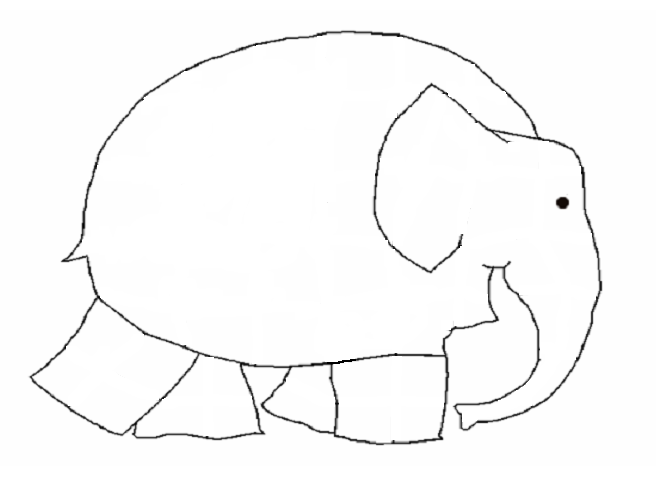 